A message from the Headteacher:Little Heath School celebrates excellence in all things.   Everyone in the school is valued, and this is in part because the school's pastoral structure is rooted in care, friendliness and good humour.  Students, staff and parents work together in partnership to create a positive climate for learning that encourages aspiration.We are committed to maximising student achievement for all. Little Heath School is a place where students are given every encouragement to fulfil their potential in different areas, including academic, musical and sporting disciplines. We believe firmly in the education of the whole person, continuing to seek ways to develop intellectual curiosity and social awareness in our young people. Our House system contributes very positively to this concept of the “whole child”, whereby students have opportunities to develop wider skill through participation in various House events, including our annual Sports Day.The partnership between the school and home is vital.  We keep parents and students fully engaged in the life of our school.  Our exciting and innovative two year key stage 3 curriculum provides a foundation for all learning. This ensures that Students have the core skills required for success at Key Stage 4 and 5.  Students in Year 9 begin a three year Key Stage 4 programme of study, where emphasis is placed on deeper, more independent learning in all subjects. We are constantly looking for ways to develop our exciting Teaching and Learning strategy in an educational environment that values innovation, creativity and personalisation in learning.Sixth FormLittle Heath Sixth Form has a long-standing tradition of academic success due, in part, to the high quality teaching and learning that students experience at the school, where excellent guidance is matched by a strong sense of challenge.  We want students to enjoy their learning, to be stretched by their studies, and to aim high.Our new Sixth Form centre, with modern facilities designed by staff and students to encourage a 21st Century approach to learning, opened in September 2015. This building provides exactly the positive cutting edge learning environment that Little Heath School students deserve, where teaching and study spaces are designed with students’ individual learning needs in mind.Ofsted July 2014Having received an OFSTED judgement of Requires Improvement in 2013, we worked hard to improve the quality of our teaching and learning, and were delighted to be judged good in 2014. Inspectors paid tribute to the ambitious and determined leadership at the school that had placed appropriate emphasis on standards of teaching. We are committed to providing the best education possible at Little Heath, and look forward to seeing the school go from strength to strength in the future. Our aim is to make Little Heath School truly outstanding.In short, we would love to welcome you to our school and for you to help us to fulfil our ambitious vision.David RamsdenHeadteacher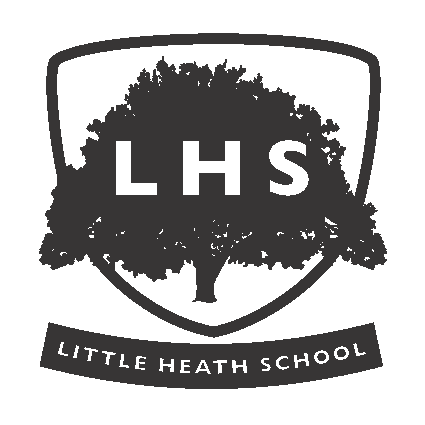 